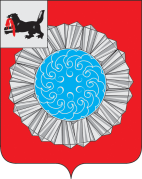 АДМИНИСТРАЦИЯ МУНИЦИПАЛЬНОГО ОБРАЗОВАНИЯ СЛЮДЯНСКИЙ РАЙОНП О С Т А Н О В Л Е Н И Ег. Слюдянкаот 22.07.2019г.  № 567О внесении изменений в постановлениеадминистрации муниципального образованияСлюдянский район от 08.06.2017 г. № 309 «Об  утверждении административного регламента предоставления муниципальной услуги «Предварительноесогласование предоставления земельного участка, находящегося в собственности муниципального образования Слюдянский район, а также государственная собственность на который не разграничена, расположенного на территории сельского поселения, входящего в состав муниципального образования Слюдянский район»На основании экспертного заключения ИОГКУ «Институт законодательства и правовой информации имени М.М. Сперанского» от 07 июня 2019 года № 1338 на муниципальный нормативный правовой акт, руководствуясь статьями  38, 47 Устава муниципального образования Слюдянский район (новая редакция), зарегистрированного постановлением Губернатора Иркутской области от 30 июня 2005 года № 303-П, ПОСТАНОВЛЯЮ:1. Внести в постановление администрации муниципального образования Слюдянский район от 08.06.2017 г. № 309 «Об  утверждении административного регламента предоставления муниципальной услуги «Предварительное согласование предоставления земельного участка, находящегося в собственности муниципального образования Слюдянский район, а также государственная собственность на который не разграничена, расположенного на территории сельского поселения, входящего в состав муниципального образования Слюдянский район» следующие изменения:1.1. Наименование раздела V административного регламента изложить в следующей редакции:«Раздел V. ДОСУДЕБНЫЙ (ВНЕСУДЕБНЫЙ) ПОРЯДОК ОБЖАЛОВАНИЯ РЕШЕНИЙ И ДЕЙСТВИЙ (БЕЗДЕЙСТВИЯ) ОРГАНА, ПРЕДОСТАВЛЯЮЩЕГО МУНИЦИПАЛЬНУЮ УСЛУГУ, ДОЛЖНОСТНЫХ ЛИЦ, МУНИЦИПАЛЬНЫХ СЛУЖАЩИХ ОРГАНА, ПРЕДОСТАВЛЯЮЩЕГО МУНИЦИПАЛЬНУЮ УСЛУГУ, МНОГОФУНКЦИОНАЛЬНОГО ЦЕНТРА, РАБОТНИКА МНОГОФУНКЦИОНАЛЬНОГО ЦЕНТРА».1.2. Наименование главы 30 административного регламента изложить в следующей редакции:«Глава 30. ОБЖАЛОВАНИЕ РЕШЕНИЙ И ДЕЙСТВИЙ (БЕЗДЕЙСТВИЯ) УПОЛНОМОЧЕННОГО ОРГАНА, ДОЛЖНОСТНЫХ ЛИЦ, УПОЛНОМОЧЕННОГО ОРГАНА, МНОГОФУНКЦИОНАЛЬНОГО ЦЕНТРА, РАБОТНИКА МНОГОФУНКЦИОНАЛЬНОГО ЦЕНТРА».1.3. Пункт 95 административного регламента изложить в следующей редакции:«95. Предметом досудебного (внесудебного) обжалования заявителями или их представителями являются решения и действия (бездействие) уполномоченного органа,  должностных лиц уполномоченного органа, многофункционального центра, работника многофункционального центра, связанные с предоставлением муниципальной услуги.».1.4. Пункт 96 административного регламента изложить в следующей редакции:«96. С целью обжалования решений и действий (бездействия) уполномоченного органа, должностных лиц уполномоченного органа, многофункционального центра, работника многофункционального центра заявитель вправе обратиться в уполномоченный орган с жалобой на решения и действия (бездействие) уполномоченного органа,  должностных лиц уполномоченного органа; в многофункциональный центр  с жалобой на решения и действия (бездействие) многофункционального центра, работника многофункционального центра (далее - жалоба)».».1.5. Пункт 105 административного регламента дополнить абзацем вторым в следующей редакции:«Жалоба, поступившая в многофункциональный центр, подлежит рассмотрению руководителем многофункционального центра в течение 15 рабочих дней со дня ее регистрации, а в случае обжалования действий работника многофункционального центра в приеме документов у заинтересованного лица либо в исправлении допущенных опечаток и ошибок или в случае обжалования нарушения установленного срока таких исправлений - в течение 5 рабочих дней со дня ее регистрации.».2. Опубликовать настоящее постановление в специальном выпуске газеты «Славное море», а также разместить на официальном сайте администрации муниципального образования Слюдянский район в информационно-телекоммуникационной сети «Интернет»: www.sludyanka.ru, в разделе «Администрация муниципального района/МКУ «Комитет по управлению муниципальным имуществом и земельным отношениям муниципального образования Слюдянский район»/Положения, административные регламенты».3. Контроль за исполнением настоящего постановления возложить на председателя МКУ «Комитет по управлению муниципальным имуществом и земельным отношениям муниципального образования Слюдянский район», заместителя мэра муниципального образования Слюдянский район Стаценскую Л.В.И.о. мэра муниципального образованияСлюдянский район                                                           		                	С.Г. Орлова